附件5线上答辩参考设备配置1.除规定人员外，线上答辩还应配备技术专员，负责相关网络技术支持和服务，协助答辩秘书做好会场组织工作。2.线上答辩采取视频方式进行，答辩人、答辩委员和答辩秘书等均应具备线上答辩所需的计算机、摄像头、麦克风或移动设备等硬件以及流畅稳定的网络环境。3.参与答辩人员建议同时安装调试好2种线上答辩软件（腾讯会议、钉钉视频会议），答辩秘书和技术专员提前调试好不记名投票软件（如问卷星、金数据等）和录屏软件（Ocam或coursemaker）。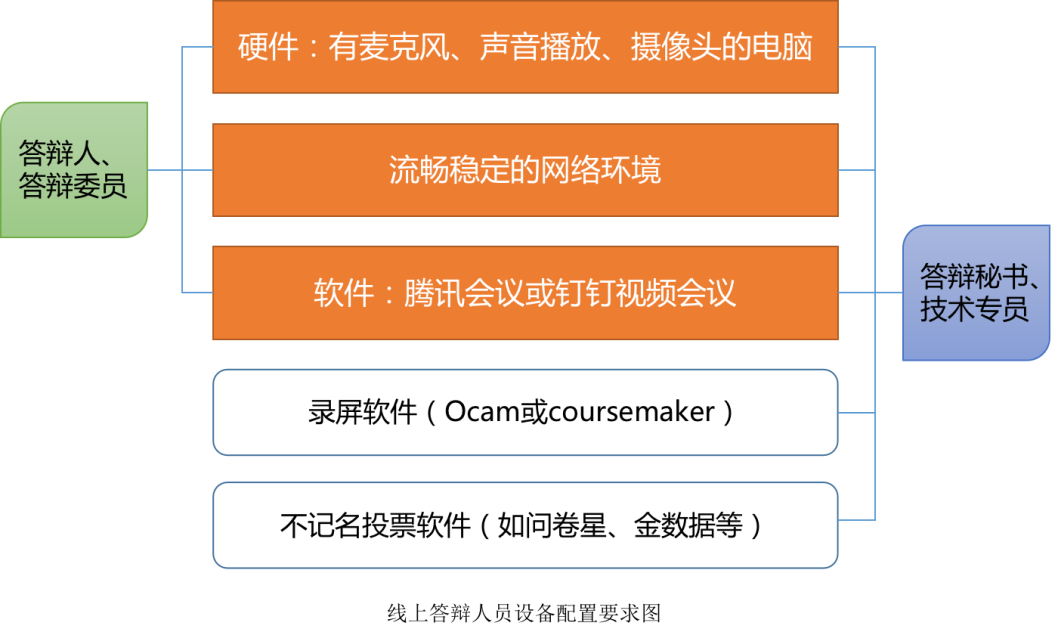 